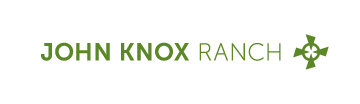 EASY STEPS TO:Purchase Pictures (Downloadable)Log on to your accountClick on three bars on top left of pageSelect Photo GalleryPick a session from drop down menuClick on the cart image at the bottom right of pictureSelect My Cart and follow steps for payment       Pictures are a bit blurry on computer, but will be clear when you print   JKR Online StoreLog on to your accountClick on three bars on top left of pageSelect Camp StoreSelect Online Store Select category from drop down menuSelect item to purchase and select to pick up at campPurchased items will be delivered to your camperAll item must be purchased before 2:00pm on the day before session ends.ADD AN ADDITIONAL PICK UP PERSON           TO YOUR ACCOUNTLog on to your accountClick on Pickup AuthorizationEdit AuthorizationsAdd Non Account members